Мо нач.школаМУНИЦИПАЛЬНОЕ КАЗЕННОЕ ОБЩЕОБРАЗОВАТЕЛЬНОЕ УЧРЕЖДЕНИЕ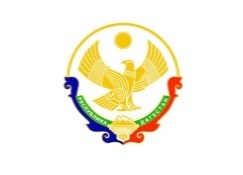 «ГЕРЕЙХАНОВСКАЯ СРЕДНЯЯ ОБЩЕОБРАЗОВАТЕЛЬНАЯ ШКОЛА №2 имени М.ДИБИРОВА»Адрес: 368776,РД, МР «Сулейман – Стальский район»,              e-mail: gereichan2.sosh@yandex.ruс. Герейханово 2 отд.                                                     url: http://gereihan2.dagschool.com/тел. 8 (928) 684-40-11УтверждаюДиректор школы ______Сафаралиев М.А.Темы самообразования учителей МКОУ «Герейхановская СОШ№2  им.М.Дибирова»( 2017г. по 2022 г.)МО гуманитарного циклаМО начальных классов.Ф.И.О.ТемаПракт.выходГасанова А.Х.Применение новых образовательных технологий Отчет на заседаниях МОРашидова М.С.Развитие творческих способностей учащихся на уроках русского языка и литературы посредством использования современных образовательных технологий в рамках перехода на ФГОСОтчет на заседаниях МОМагомедова Д.В.Использование инновационных технологий в анализе поэтического текста в рамках диалога классической и современной литератур как условие повышения мотивации к предметуОтчет на заседаниях МОМуслимова И.Р.Развитие творческих способностей учащихся в рамках реализации ФГОСОтчет на заседаниях МОАлиярова Р. М.--Омаров Г.К.Сафаралиев М. А.Воспитание правовой культуры учащихся на уроках обществознанияОтчетАлиметова Р. А.Духовно-нравственное воспитание на уроках родного языкаОтчет на заседаниях МОКадирова А. М.Устное народное творчествоОтчет Махмудова М.Г.Формирование у учащихся понимания исторического прошлого в рамках программы по реализации ФГОС ООООтчет на заседаниях МОФ.И.О.ТемаПракт.выходМиримова А.Д..Проектная деятельность, как средство формирования УУД»Отчет на заседаниях МОРазуева К.А.«Организация процесса обучения в модульно-компетентном подходе»Отчет на заседаниях МО	 Эседова П.Г.«Развитие креативных способностей на уроках черчения»Отчет на заседаниях МОМуслимова Р.М.«Развитие творческих способностей на уроках изобразительного искусства»Отчет на заседаниях МОАбдулвагабова З.А.«Развитие универсальных учебных действий в начальной школе»Отчет на заседаниях МОМуслюмова Ж.М.«Здоровьесберегающие технологии в организации занятий физической культуры»Отчет на заседаниях МО